KaruNa ceyvAn endu tAamasamRagam:  Shree (22th mela janyam)https://en.wikipedia.org/wiki/Shree_(Carnatic_raga)                 ARO: S R2 M1 P N2 S                                                        ||                AVA: S N2 P D2 N2 P M1 R2 G2 R2  S                            ||Note: Alt version is sung in Yadukula KambojiTalam: AdiComposer: Irayimman Thampi (on the deity at GuruvAyUr)Version: P Jayachandran (Youtube Original); and Dr. GS BalamuraliLyrics / Meaning Courtesy: (Looking through my periscope)Youtube Class: https://www.youtube.com/watch?v=hj13HEQBdeg Audio MP3 Class: http://www.shivkumar.org/music/karunachaivanenthu-class.mp3 PallaviKaruNa ceyvAn entu tAamasam KrishNA,KazhalinE kai tozhunnEnAnupallavisharaNAgathanmArkkishTa varadAnam ceytu cemmE,GuruvAyurpuram tannil maruvumakhila durita haraNa bhagawanCaraNams1.Thari thanwi tALODum charuthwam cherna padam,Doorathingirunnoru nerathil ninachalum ,Charathangu  vannu upacArattil sEvichAlum,PAril thingina tava parama purusha  khalu bhedamethum2. gurutara bhavasindhau  duritasancayamAkum,tiratannil muzhukunna  naragathikkavalambam,marakata maNivaNNan** hari tannE ennum tava,   (** maNivarNan)carita varNNanaN^N^aLil  sakala munikaL paravatarivanadhUna.3.Pincha Bharam aninja  puncheekura bangiyum,Punchiri chernna  Krupa poorna Kadakshangalum,Anchitha vana mala hara  kousthubhangalum,Pon chilambum padavum, Bhuvana madhana mama hrudi karthunneen.4.dAtha vAdhiyAm lOka thrAthavayulla Guru,VAta pura vara nikEta Sri PadmanAbha,Preethi kalarnnini VaikAtE  kanivinodu endE,Vathadhi rOgam Neeki Varada vithara  sakala kusalamadhikamMeaning: (ChatGPT Plus (with author edits))The composer and musician, irayimman Thampi (also known as iravivarman) (1783--1856) was the uncle of Maharaja SwAthi tirumAL (1813-1846) of the ThiruvAnkUr kingdom. The song under consideration, “KaruNa ceyVAn endu” is in praise of the deity at the temple in GuruvAyUr. This song is rich in devotional and symbolic language, referencing Guruvayoorappan Krishna and his attributes.P: Sahityam: KaruNa ceyvAn entu tAamasam KrishNA, KazhalinE kai tozhunnEnMeaning:  "Why the delay in showing compassion, Krishna? I bow at your feet with my hands.""KaruNa ceyvAn entu tAamasam KrishNA" - "Krishna, why do you delay in showing compassion?"KaruNa: CompassionceyvAn: (to) do, performentu: whytAamasam: delay, lazinessKrishNA: Krishna"KazhalinE kai tozhunnEn" - "I bow at your feet with my hands."KazhalinE: (at your) feetkai: handstozhunnEn: I bowA Summary: "O Lord residing in Guruvayoor, you grant the desired boons to those who seek refuge in you, removing all their sins."Sahityam: sharaNAgathanmArkkishTa varadAnam ceytu cemmE, Meaning "You indeed grant the desired boons to those who seek refuge."sharaNAgathanmArkk: to those who seek refugeishTa: desiredvaradAnam: boon-givingceytu: doingcemmE: in the place of GuruvayoorSahityam: GuruvAyurpuram tannil maruvumakhila durita haraNa bhagawanMeaning: "O Lord residing in Guruvayoor, you remove all sins."GuruvAyurpuram: Guruvayoor (a place)tannil: in thatmaruvum: residingakhila: alldurita: sins, evilsharaNa: removerbhagawan: LordC1 Summary: The beauty of your delicate and rhythmic steps is enchanting. Even when you are far away, just thinking of you brings joy. Serving you in devotion, I realize there's no difference between your divine presence on earth and the supreme being.Sahityam: Thari thanwi tALODum charuthwam cherna padam, Meaning: "The beauty of your delicate and rhythmic steps that reach your feet."Thari: stepsthanwi: delicatetALODum: with rhythmcharuthwam: beautycherna: reachedpadam: feetSahityam: Doorathingirunnoru nerathil ninachalum, Meaning: "Even when you are far away, just thinking of you."Doorathingirunnoru: even when far awaynerathil: in timeninachalum: when thought ofSahityam: Charathangu vannu upacArattil sEvichAlum, Meaning: "Brings joy, and even when served in devotion."Charathangu: with joyvannu: comingupacArattil: in servicesEvichAlum: if servedSahityam: PAril thingina tava parama purusha khalu bhedamethumMeaning: "On earth, the manifest supreme person, indeed, has no difference."PAril: on earththingina: manifestedtava: yourparama: supremepurusha: personkhalu: indeedbhedamethum: any differenceC2 Summary: "In the heavy ocean of existence, where sins accumulate, you are the refuge for those immersed in life's hardships. Your emerald-hued form, O Hari, is always revered in the tales recounted by sages, who consider you the supreme deity."Sahityam: gurutara bhavasindhau duritasancayamAkum, Meaning:"In the serious ocean of existence, accumulating sins."gurutara: heavy, seriousbhavasindhau: in the ocean of existenceduritasancayamAkum: accumulating sinsSahityam: tiratannil muzhukunna naragathikkavalambam, Meaning: "A refuge for those immersed in it, akin to hell."tiratannil: in the shoremuzhukunna: immersednaragathikkavalambam: refuge for hell-boundSahityam: marakata maNivaNNan** hari tannE ennum tava, Meaning: "Your emerald-colored form, Hari, is always."marakata: emeraldmaNivaNNan: coloredhari: Hari (Krishna)tannE: indeedennum: alwaystava: yourSahityam: carita varNNanaN^N^aLil sakala munikaL paravatarivanadhUna.Meaning: "Considered supreme by all sages in their descriptions of your deeds."carita: deedsvarNNanaN^N^aLil: in describingsakala: allmunikaL: sagesparavatarivanadhUna: consider you supremeC3 Summary: "The elegance of the peacock feather you wear, your gracious and smiling glances full of mercy, the cherished forest garland, and the Kousthubha gem you adorn, along with your golden anklets and feet, enchant my heart like the world's most captivating force."Sahityam: Pincha Bharam aninja puncheekura bangiyum,Meaning: "The beauty of the peacock feather you adorn."Pincha: featherBharam: burden, adornmentaninja: wornpuncheekura: peacockbangiyum: beautySahityam: Punchiri chernna Krupa poorna Kadakshangalum, Meaning: "Your smiling and gracious glances full of mercy."Punchiri: smilingchernna: bestowedKrupa: gracepoorna: fullKadakshangalum: glancesSahityam: Anchitha vana mala hara kousthubhangalum, Meaning: "The desired forest garland and Kousthubha gem you wear."Anchitha: desiredvana: forestmala: garlandhara: necklacekousthubhangalum: Kousthubha gemSahityam: Pon chilambum padavum, Bhuvana madhana mama hrudi karthunneen.Meaning: "The golden anklets and your feet enchant my heart as the world's enchanter."Pon: goldenchilambum: ankletpadavum: feetBhuvana: worldmadhana: enchantermama: myhrudi: heartkarthunneen: you doC4 Summary: "O Guru, the giver and protector in this world, residing in the wind city, Lord Padmanabha, you are filled with love and compassion. In Vaikunta, you willingly remove our ailments and diseases, bestowing upon us complete well-being and blessings."Sahityam: dAtha vAdhiyAm lOka thrAthavayulla Guru, Meaning: "O Guru, the giver and protector in this world."dAtha: givervAdhiyAm: in argumentlOka: worldthrAthavayulla: having the role of a protectorGuru: teacher, masterSahityam: VAta pura vara nikEta Sri PadmanAbha, Meaning:  "Residing in the excellent windy city, Lord Padmanabha."VAta: windpura: cityvara: excellentnikEta: abodeSri PadmanAbha: Lord PadmanabhaSahityam: Preethi kalarnnini VaikAtE kanivinodu endE, Meaning: "With love and compassion in Vaikunta."Preethi: lovekalarnnini: mixed withVaikAtE: Vaikunta (heaven)kanivinodu: with compassionendE: indeedSahityam: Vathadhi rOgam Neeki Varada vithara sakala kusalamadhikamMeaning: "You remove diseases and bestow complete well-being."Vathadhi: diseaserOgam: illnessNeeki: removeVarada: boon givervithara: bestowsakala: allkusalamadhikam: well-being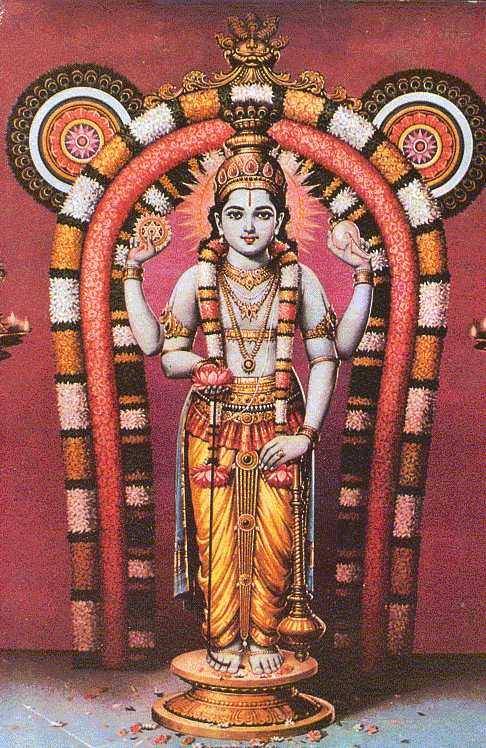 PallaviKaruNa ceyvAn entu tAamasam KrishNA,KazhalinE kai tozhunnEnP: Sahityam: KaruNa ceyvAn entu tAamasam KrishNA, KazhalinE kai tozhunnEnMeaning:  "Why the delay in showing compassion, Krishna? I bow at your feet with my hands.""KaruNa ceyvAn entu tAamasam KrishNA" - "Krishna, why do you delay in showing compassion?"KaruNa: CompassionceyvAn: (to) do, performentu: whytAamasam: delay, lazinessKrishNA: Krishna       1           2              3                   4               5                6                7               8 ; ;  N S    R ;  R  ;     R  ;  ;  ;      ; G   gr R  |  S ;  ; N    S – rG rS    ;  S N P    ; p n    n S ,   ||     Karu  Na  cey-    vAn  - -      - en  du- -    - -   - tAa -   ma-sam  -  -  - -       Krish NA,; ;  rn S    R ;  R  ;     R  ;  ;  ;      ; G   gr R  |  S ;  ; N    S – rG rS    ;  S N P    ; p n    n S ,   ||     Karu  Na  cey-    vAn  - -      - en  du- -    - -   - tAa -   ma-sam  -  -  - -       Krish NA,; ;  N S    R ;  R  ;     R  ;  ;  ;      ; rm   mPm |  rgrs ; N    S – rG rS    ;  S N P    ; P    n S ,   ||     Karu  Na  cey-    vAn  - -      - en  du- -    - -   -  tAa -   ma-sam  -  -  - -       Krish NA,; ;  N S    R ;  R  ;     MP ;  M    R G   gr R  |  S ;  ; N    S – rG rS    ;  S N P    ; P    n S ,   ||     Karu  Na  cey-    vAn  - -      - en  du- -    - -   -  tAa -   ma-sam  -  -  - -       Krish NA,       1           2              3                   4                  5                  6                 7                 8 ; ;  N S    R ;  R  ;     rmpn S ;    Pdn P - mr  |  ggrs- N S    R , g -rS ,    S , n N P     ; P     n S ,   ||     Karu  Na  cey-    vAn  - -      en  - -   du- -    - -    tAa -    - -   ma-    sam  -   -    -Krish NA,"KazhalinE kai tozhunnEn" - "I bow at your feet with my hands."KazhalinE: (at your) feetkai: handstozhunnEn: I bow       1           2              3                   4                  5                  6                 7                    8 ; ;  N S     R ;  S  ;     S ,s  rsnp     ; P  ,  P n  |  R ;  ;  ;        ;  ;    ; rm      mP  ;  ; pm   R G gR,   ||     Kazha li -  nE      kai -  - -         to   zhun-  nEn  -          - -    - Krish  NA  -  - -      -  -  -  - S ;  N S    R ;  R  ;     rmpn S ;    Pdn P - mr  |  ggrs- N S    R , g -rS ,    S , n N P     ; P     n S ,   ||     Karu  Na  cey-    vAn  - -      en  - -   du- -    - -    tAa -    - -   ma-    sam  -   -    -Krish NA,S ;  N S    R ;  R  ;     rmpn srgr  snpd  n-pmr   | rgrs- N S    R , g -rS ,    S , n N P     ; P     n S ,   ||     Karu  Na  cey-    vAn  - -      en  - -   du- -      - -    tAa -    - -   ma-    sam  -   -    -Krish NA,; ;  N S     R,g  rS ,     S ,n  rsnp     ; P  ,  P n  |  R ;  ;  ;        ;  ;    ; rm      mP  ;  ; pm   R G gR,   ||     Kazha li -   nE      kai -  - -         to   zhun-  nEn  -          - -    - Krish  NA  -  - -      -  -  -  - S ;   ;   ;      ;   ;   ;   ;    ;   ;   ;   ;         ;   ;   ;   ;       |  ;   ;   ;   ;    ;   ;   ;   ;        ;   ;   ;   ;   ;   ;   ;   ;  ||AnupallavisharaNAgathanmArkkishTa varadAnam ceytu cemmE,GuruvAyurpuram tannil maruvumakhila durita haraNa bhagawanA Summary: "O Lord residing in Guruvayoor, you grant the desired boons to those who seek refuge in you, removing all their sins."Sahityam: sharaNAgathanmArkkishTa varadAnam ceytu cemmE, Meaning "You indeed grant the desired boons to those who seek refuge."sharaNAgathanmArkk: to those who seek refugeishTa: desiredvaradAnam: boon-givingceytu: doingcemmE: in the place of Guruvayoor       1            2                3                   4                  5                  6                 7                8 ; ;   P M     P ;  P,r     R ;   rmP     pm R-rggr  | S ;   R mr    R pm P ;     P ;   sn P     ; p n     S ;    ||      Sha ra  NA  ga-   than  mAr-   kki- - shTa -  - -  va ra-   dA-- nam   cey   tu- -     cem-   mE- ; ;   P M     P ;  P,r     R ;   rmP     pm R-rggr  | S ;   R mr    R pm P ;     P ;   sn P     ; p n     N S    ||      Sha ra  NA  ga-   than  mAr-   kki- - shTa -  - -  va ra-   dA-- nam   cey   tu- -     cem-   mE- ; ;   P M     P ;  P,r     Rmr  rmP    pm R-rggr  | S ;   R mr    R pm P ;     P ;   sn P     ; p n     N S    ||      Sha ra  NA  ga-   than  mAr-   kki- - shTa -  - -  va ra-   dA-- nam   cey   tu- -     cem-   mE- Sahityam: GuruvAyurpuram tannil maruvumakhila durita haraNa bhagawanMeaning: "O Lord residing in Guruvayoor, you remove all sins."GuruvAyurpuram: Guruvayoor (a place)tannil: in thatmaruvum: residingakhila: alldurita: sins, evilsharaNa: removerbhagawan: Lord       1              2                3                   4                  5          6                 7                8 ; ;  GR    Rgr sR,  S ;    N R snP       ; pn  NS   |  ; ; GR   rg sR,   S ;    N R N P    P ,n  NS     ||    Guru  vA-  - -   yur   pu - ram       - tan-nil-        Guru vA-  - - yur   pu - ram    tan-- nil       1                    2                 3                   4                  5          6                 7                8 R M R – mr    P P -  P N   np – pnsn pm   R  G  grR | ; ; GR   rg sR,   S ;    N R N P    P ,n  NS     ||Maruvu  ma-  khila  duri   ta-   ha-ra-Na-  bhagawan-     Guru vA- - - yur   pu - ram    tan-- nilR M R – mr    P P -  P N   np – pnsn pm   R  G  grR | ; ;  ; gr   sn pn  NS     ;  ;  ;  ;       ;  ;  ;   ;      ||Maruvu  ma-  khila  duri   ta-   ha-ra-Na-  bhagawan-  - -   -     - -  -    - -      - -  - -         - - -   - ; ;  N S    R ;  R  ;     rmpn S ;    Pdn P - mr  |  ggrs- N S    R , g -rS ,    S , n N P     ; P     n S ,   ||     Karu  Na  cey-    vAn  - -      en  - -   du- -    - -    tAa -    - -   ma-    sam  -   -    -Krish NA,; ;  N S     R,g  rS ,     S ,n  rsnp     ; P  ,  P n  |  R ;  ;  ;        ;  ;    ; rm      mP  ;  ; pm   R G gR,   ||     Kazha li -   nE      kai -  - -         to   zhun-  nEn  -          - -    - Krish  NA  -  - -      -  -  -  - S ;   ;   ;      ;   ;   ;   ;    ;   ;   ;   ;         ;   ;   ;   ;       |  ;   ;   ;   ;    ;   ;   ;   ;        ;   ;   ;   ;   ;   ;   ;   ;  ||CaraNams2. gurutara bhavasindhau  duritasancayamAkum,tiratannil muzhukunna  naragathikkavalambam,marakata maNivaNNan** hari tannE ennum tava,   (** maNivarNan)carita varNNanaN^N^aLil  sakala munikaL paravatarivanadhUna.C2 Summary: "In the heavy ocean of existence, where sins accumulate, you are the refuge for those immersed in life's hardships. Your emerald-hued form, O Hari, is always revered in the tales recounted by sages, who consider you the supreme deity."Sahityam: gurutara bhavasindhau duritasancayamAkum, Meaning:"In the serious ocean of existence, accumulating sins."gurutara: heavy, seriousbhavasindhau: in the ocean of existenceduritasancayamAkum: accumulating sins; ; N S   R ;  R ;    R ;   R ;     R;  grR   | S ;  – N S      R ,g- r S ,    S ,s  N P    P ,n N S    ||    Guru   ta   ra     bha   va     sin  dhau   -  -    du ri     ta  -   san-    ca-  ya -    mA- kum,Sahityam: tiratannil muzhukunna naragathikkavalambam, Meaning: "A refuge for those immersed in it, akin to hell."tiratannil: in the shoremuzhukunna: immersednaragathikkavalambam: refuge for hell-bound       1           2              3                   4                  5                  6                 7                  8 ; ;  N S     R ,g  rS,    S ,s  N P     P N  N S  |  ;  ;  N S        R  ;  R ;      R,m pmR    R G gr R   ||     Ti ra   tan   nil    mu-  zhu-    kumn- na- -        nara       ga  - thi-      kya- va- -   lam- bam,- S ;  N S     R ,g  rS,  S ,s  N P     P N  N S  |  ;  ;  N S        R  ;  R ;      R,m pmR    R G gr R   ||     Ti ra   tan   nil     mu-  zhu-   kumn- na- -       nara       ga  - thi-      kya- va- -   lam- bam,- Sahityam: marakata maNivaNNan** hari tannE ennum tava, Meaning: "Your emerald-colored form, Hari, is always."marakata: emeraldmaNivaNNan: coloredhari: Hari (Krishna)tannE: indeedennum: alwaystava: your       1            2                3                   4                  5                  6                 7                8 S ;  P M     P ;  P,r     Rmr  rmP     pm R-RG  | RS-   R mr    R pm P ;     P ;   sn P     ; p n     S ;    ||       Mara    ka- ta-     ma-   Ni- -    vaN- Nan**- -     ha ri-    tan--  nE-    en-  num-   - ta-     va,                                           (** maNivarNan)Sahityam: carita varNNanaN^N^aLil sakala munikaL paravatarivanadhUna.Meaning: "Considered supreme by all sages in their descriptions of your deeds."carita: deedsvarNNanaN^N^aLil: in describingsakala: allmunikaL: sagesparavatarivanadhUna: consider you supreme       1              2                3                   4                  5          6                 7                8 ; ;  GR    gr R  S ;    N R snP       ; pn  NS   |  ; ;  GR     gr R,g  S;     nsrg rsnp     Pnm P ;      ||     Cari   ta- -  varN Na- naN-       Na- Lil-    - -  Cari   ta- -    varN  Na- naN-     Na-  Lil-         1            2                 3                   4                  5          6                 7                8 ; ;  GR    gr R,g  S;     nsrg rsnp     Pnm P ; |  R M R – mr    P P -  P N   np – pnsn pm   R  G  grR ||- -  Cari   ta- -    varN  Na- naN-     Na-  Lil-  Sa ka la  mu   nikaL para  va-   ta-ri- va-   nadh Una. ; ;  N S    R ;  R  ;     rmpn S ;    Pdn P - mr  |  ggrs- N S    R , g -rS ,    S , n N P     ; P     n S ,   ||     Karu  Na  cey-    vAn  - -      en  - -   du- -    - -    tAa -    - -   ma-    sam  -   -    -Krish NA,; ;  N S     R,g  rS ,     S ,n  rsnp     ; P  ,  P n  |  R ;  ;  ;        ;  ;    ; rm      mP  ;  ; pm   R G gR,   ||     Kazha li -   nE      kai -  - -         to   zhun-  nEn  -          - -    - Krish  NA  -  - -      -  -  -  - S ;   ;   ;      ;   ;   ;   ;    ;   ;   ;   ;         ;   ;   ;   ;       |  ;   ;   ;   ;    ;   ;   ;   ;        ;   ;   ;   ;   ;   ;   ;   ;  ||